Детская мебельМебель для игровых комнатСтолы и стульяМебель для раздевалок, спален и туалетных комнатМебель для ясельных группМольберты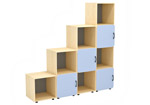 Стеллаж "Модульный"меламин: клён.
1800x423x1817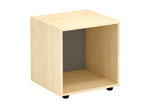 Секция 1-ярусная Стеллажа "Модульного"меламин: клён.
450x423x4732 540,80 руб.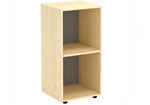 Секция 2-ярусная Стеллажа "Модульного"меламин: клён.450x423x9213 296,00 руб.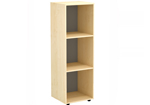 Секция 3-ярусная Стеллажа "Модульного"меламин: клён.
450x423x13694620,80 рубля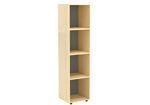 Секция 4-ярусная Стеллажа "Модульного"меламин: клён.
450x423x18175862,40 рубля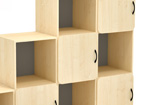 Дверь Стеллажа "Модульного"меламин: синий, салатовый, желтый, манго, клён, красный, розовый или сиреневый.
446x444
 736 рублей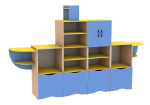 Стеллаж для Игрушек "Мореход" (Подставка для игрушек и пособий П1)Стойки: клён; фасады: синие; полки: желтые.
2752x500x1670
28 648 рубля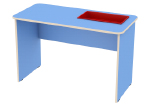 Cтол игровой "Центр ЛЕГО" (Подставка для игрушек П8)каркас: красный, серый, зеленый, синий; меламин: клён, синий (+7%), салатовый (+7%), желтый (+7% ), манго (+7% )
950x460x600
3924,80 рубля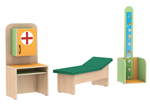 Стеллаж игровой "АЙБОЛИТ" (3 предмета) (Подставка для игрушек П12)В двух цветовых сочетаниях: стойки - клён, фасады - синие, полки - желтые ИЛИ стойки - клён, фасады - манго, полки - салатовые
габаритные размеры указаны в карточке продукта
10 297,60рубл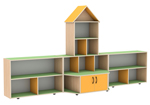 Стеллаж игровой "ТЕРЕМОК"В двух цветовых сочетаниях: стойки - клён, фасады - синие, полки - желтые ИЛИ стойки - клён, фасады - манго, полки - салатовые
3100x600x1674
15934,4 рубля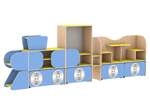 Стеллаж для игрушек «ПАРОВОЗИК»Cтойки - клён, фасады - синие, полки - желтые
3596x394x1300
33 297,60рубл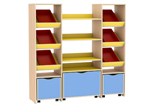 Стеллаж для игрушек «Башня»Cтойки - клён, фасады - синие, полки - желтые
1500x400x1500
18 012,80 руб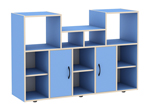 Уголок природы (Подставка для игрушек и пособий П11)меламин: клён, синий (+7%), салатовый (+7%), желтый (+7% ), манго (+7% )
1350x400x900
9 385,60 рубл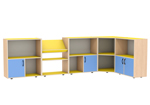 Стеллаж для игрушек и дидактического материала (5 предметов)В двух цветовых сочетаниях: стойки - клён, фасады - синие, полки - желтые ИЛИ стойки - клён, фасады - манго, полки - салатовые
2815x1350x826
17 321,60 руб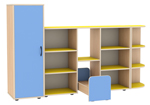 Уголок игровой «Спальня» (Подставка для игрушек П4)Стойки - клён, фасады - синие, полки - желтые
1990x400x1200
13 624 рубл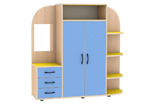 Уголок игровой «Ряжения» (Подставка для игрушек П5)В двух цветовых сочетаниях: стойки - клён, фасады - синие, полки - желтые ИЛИ стойки - клён, фасады - манго, полки - салатовые
1228x340x1200
10 771,20рубл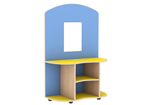 Стеллаж игровой «Трюмо» (Подставка для игрушек П6)В двух цветовых сочетаниях: стойки - клён, фасады - синие, полки - желтые ИЛИ стойки - клён, фасады - манго, полки - салатовые
750x346x1128
4 521,60 рубл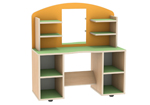 Игровой уголок «Парикмахерская» (Подставка для игрушек и пособий П7)В двух цветовых сочетаниях: стойки - клён, фасады - синие, полки - желтые ИЛИ стойки - клён, фасады - манго, полки - салатовые
850x330x900
5 086,40 рубл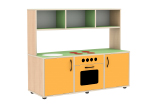 Уголок игровой «Кухня» (Подставка для игрушек П2)В двух цветовых сочетаниях: стойки - клён, фасады - синие, полки - желтые ИЛИ стойки - клён, фасады - манго, полки - салатовые
1200x430x1000
13 558,40руб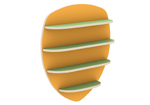 Стеллаж навесной для игрушек и поделокВ двух цветовых сочетаниях: синий, полки - желтые ИЛИ манго, полки - салатовые
728x136x763
2 368 рубл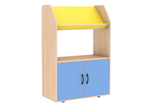 Стеллаж-витрина книжная с дверцейВ двух цветовых сочетаниях: стойки - клён, фасады - синие, полки - желтые ИЛИ стойки - клён, фасады - манго, полки - салатовые
800x400x1200
5 345,60 рубл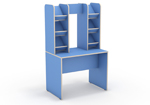 Игровой модуль "Магазин" (Подставка для игрушек П9)меламин: клён, синий (+7%), салатовый (+7%), желтый (+7% ), манго (+7% )
800x500x1325
5 627,20 рубл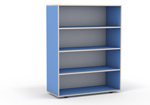 Стеллаж для игрушек открытыймеламин: клён, синий (+7%), салатовый (+7%), желтый (+7% ), манго (+7% )
1000x400x1280
6 472 рубл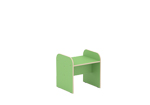 Секция 1-ярусная приставная стенки «Антошка»меламин: клён, синий (+7%), салатовый (+7%), желтый (+7% ), манго (+7% )
482x424x500
1 676,80 рубл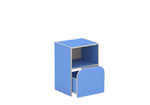 Секция 2-ярусная с выкатным ящиком стенки «Антошка»меламин: клён, синий (+7%), салатовый (+7%), желтый (+7% ), манго (+7% )
482x424x705
4 259,20 рубл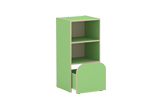 Секция 3-ярусная с выкатным ящиком стенки «Антошка»меламин: клён, синий (+7%), салатовый (+7%), желтый (+7% ), манго (+7% )
482x424x1005
5 220,80 рубл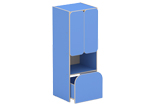 Секция 4-ярусная с выкатным ящиком стенки «Антошка»меламин: клён, синий (+7%), салатовый (+7%), желтый (+7% ), манго (+7% )
482x424x1305
7 441,60 руб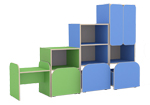 Стенка «Антошка» рекомендуемый набор №1меламин: синий, салатовый, желтый, манго, клён или комбинированная
1928x424x1305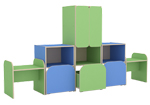 Стенка «Антошка» рекомендуемый набор №2меламин: синий, салатовый, желтый, манго, клён или комбинированная
2410x424x1305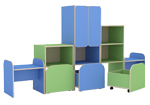 Стенка «Антошка» рекомендуемый набор №3меламин: синий, салатовый, желтый, манго, клён или комбинированная
2410x424x1305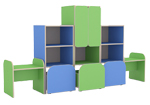 Стенка «Антошка» рекомендуемый набор №4меламин: синий, салатовый, желтый, манго, клён или комбинированная
2410x424x1305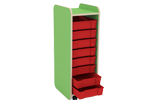 Стойка с пластмассовыми ящикамимеламин: клён, синий (+7%), салатовый (+7%), желтый (+7% ), манго (+7% )
272x420x850
5 433,60 руб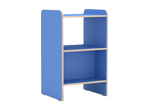 Стеллаж 2-сторонний игровоймеламин: клён, синий (+7%), салатовый (+7%), желтый (+7% ), манго (+7% )
482x420x800
ОТ2 761,60руб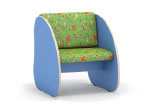 Кресло (флок)меламин: клён, синий (+7%), салатовый (+7%), желтый (+7% ), манго (+7% )
482x550x575
от 2993,60 рубл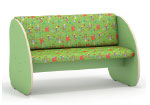 Диван односторонний (флок)меламин: клён, синий (+7%), салатовый (+7%), желтый (+7% ), манго (+7% )
932x550x575
от 4 424 рубл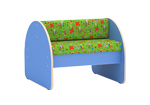 Диван двухсторонний 4-местный (флок)меламин: клён, синий (+7%), салатовый (+7%), желтый (+7% ), манго (+7% )
632x600x500
От          5 073,60 руб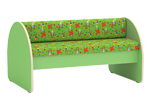 Диван двухсторонний 6-местный (флок)меламин: клён, синий (+7%), салатовый (+7%), желтый (+7% ), манго (+7% )
932x600x500
от           5 849,60 руб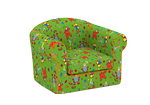 Кресло мягкоебескаркасное, флок с рисунком
480x400x430
4 688 рубл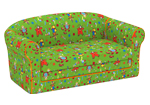 Диван мягкийбескаркасный, флок с рисунком
800x400x430
8 187,20 рубл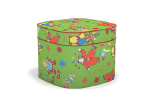 Пуфик330x330x240
2 000 рубл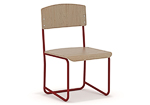 Стул детский на круглой трубе1 или 2 ростовая группа, каркас: красный, серый, зеленый, синий
(260; 300)
цена 1 232 рублей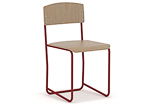 Стул детский на круглой трубе3 ростовая группа, Каркас: красный, серый, зеленый, синий
340
цена 1 232 рублей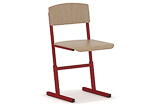 Стул детский регулируемый по высоте0-3 ростовые группы, каркас: красный, серый, зеленый, синий
(220, 260, 300, 340)
цена 1 472 рубля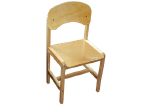 Стул детский "Ростик"каркас - массив березы, спинка+сиденье - фанера (шпон)
(180-260, 260-340)От 1 793,60 РУБ.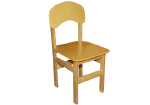 Стул детский "Эко"каркас - массив березы, спинка+сиденье - фанера (шпон)
(220, 260, 300, 340)
ОТ 1 443,20 РУБ.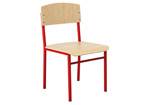 Стул детский нерегулируемый на четырех ножках0, 1, 2, 3 ростовой группы. Каркас: красный, серый, зеленый, синий.
1 384 РУБ.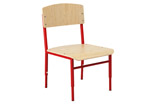 Стул детский регулируемый на четырех ножках0 - 3 ростовой группы. Каркас: красный, серый, зеленый, синий.
1 560 РУБ.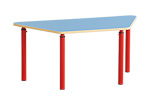 Стол трапециевидный, регулируемый по высотекаркас: красный, серый, зеленый, синий; меламин: клён, синий (+7%), салатовый (+7%), желтый (+7% ), манго (+7% )
1025/550x480x(400-580)ОТ 2 804,80 РУБ.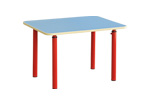 Стол квадратный, регулируемый по высотекаркас: красный, серый, зеленый, синий; меламин: клён, синий (+7%), салатовый (+7%), желтый (+7% ), манго (+7% )
700x700x(400-580)ОТ 2 776 РУБ.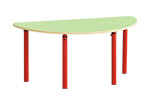 Стол полукруглый, регулируемый по высотекаркас: красный, серый, зеленый, синий; меламин: клён, синий (+7%), салатовый (+7%), желтый (+7% ), манго (+7% )
1025xR516x(400-580)ОТ 2 804,80 РУБ.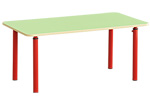 Стол прямоугольный, регулируемый по высотекаркас: красный, серый, зеленый, синий; меламин: клён, синий (+7%), салатовый (+7%), желтый (+7% ), манго (+7% )
1025x550x(400-580)ОТ 2 804,80 РУБ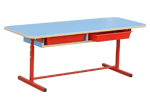 Стол детский 2-местный регулируемый по высоте и углу наклона столешницы 0-7°, с нишейкаркас: красный, серый, зеленый, синий; меламин: клён, синий (+7%), салатовый (+7%), желтый (+7% ), манго (+7% )
1200x450x(460, 520, 580)ОТ 3 878,40 РУБ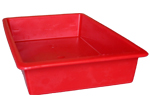 Выдвижной пластмассовый ящик для стола 614РН160 РУБ.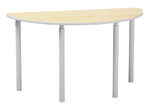 Пластиковое покрытие цвет "клён" столешниц детских столов (доп.опция)клён1 120 РУБ.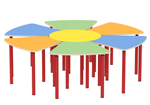 Стол «Цветок»каркас: красный, серый, зеленый, синий; меламин: середина желтая, лепестки салатовые, синие, манго
1660x1660x(460-580)
18 808 РУБ.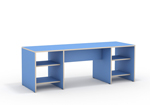 Стол дидактическиймеламин: клён, синий (+7%), салатовый (+7%), желтый (+7% ), манго (+7% )
1500x500x520
ОТ 5 128 РУБ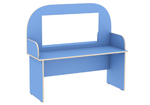 Стол дидактический для логопедамеламин: клён, синий (+7%), салатовый (+7%), желтый (+7% ), манго (+7% )
1200x426x1100
ОТ 9 276,80 РУБ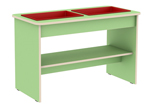 Стол игровой «Центр воды и песка» (Подставка для игрушек П3)меламин: клён, синий (+7%), салатовый (+7%), желтый (+7% ), манго (+7% )
950x460x600
ОТ 4 112 РУБ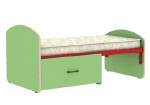 Кровать раздвижная с выдвижным ящикоммеламин: клён, синий (+7%), салатовый (+7%), желтый (+7% ), манго (+7% )
1232-1432-1632x680x604
ОТ 16 408 РУБ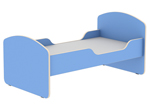 Кровать с бортоммеламин: клён, синий (+7%), салатовый (+7%), желтый (+7% ), манго (+7% )
1200x600x600
ОТ 4390,40 РУБ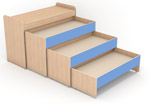 Кровать 3-ярусная выдвижная с тумбойкорпус: клен; фасады: клён, синий, салатовый, желтый, манго
1530x650x1080
22 406,40 РУБ.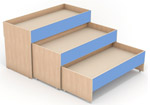 Кровать 3-ярусная выдвижнаякорпус: клен; фасады: клён, синий, салатовый, желтый, манго)
1490x640x860
14 382,40 РУБ.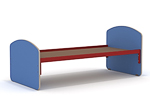 Кровать детскаякаркас: красный; меламин: клён, синий (+7%), салатовый (+7%), желтый (+7% ), манго (+7% )
1400x600x600
ОТ 4 526,40 РУБ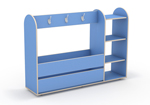 Уголок спортинвентаря (Подставка для игрушек П10)меламин: клён, синий (+7%), салатовый (+7%), желтый (+7% ), манго (+7% )
1400x310x1000
ОТ 6 355,20 РУБ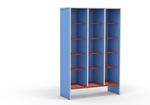 Шкаф для обуви без двереймеламин: клён, синий (+7%), салатовый (+7%), желтый (+7% ), манго (+7% )
908x360x1370
ОТ 7 355,20 РУБ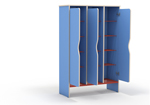 Шкаф для обуви с дверцамимеламин: клён, синий (+7%), салатовый (+7%), желтый (+7% ), манго (+7% )
908x360x1370
ОТ 9 515,20 РУБ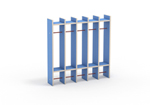 Вешалка для полотенец 2-ярусная настеннаямеламин: клён, синий (+7%), салатовый (+7%), желтый (+7% ), манго (+7% )
816x146x792
ОТ 2 976 РУБ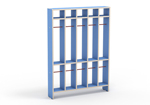 Вешалка для полотенец 2-ярусная напольнаямеламин: клён, синий (+7%), салатовый (+7%), желтый (+7% ), манго (+7% )
816x146x1150
ОТ 3 955,20 РУБ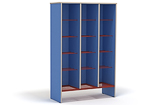 Шкаф для горшков 15-местныймеламин: клён, синий (+7%), салатовый (+7%), желтый (+7% ), манго (+7% )
908x360x1370
ОТ 7 355,20 РУБ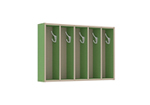 Вешалка для полотенец настенная, 5 секциймеламин: клён, синий (+7%), салатовый (+7%), желтый (+7% ), манго (+7% )
816x150x550
ОТ 1 864 РУБ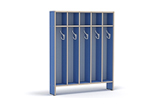 Вешалка для полотенец напольная, 5 секциймеламин: клён, синий (+7%), салатовый (+7%), желтый (+7% ), манго (+7% )
816x150x990
ОТ 3 048 РУБ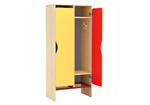 Дверь шкафа для одежды цветнаямеламин: синий, салатовый, клён, желтый, манго, красный, розовый, сиреневый
1 008 РУБ.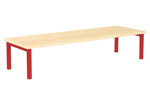 Лавка для шкафа 2-секционногокаркас: красный; меламин: клён, синий (+7%), салатовый (+7%), желтый (+7% ), манго (+7% )
600x300x200
ОТ 920 РУБЛавка для шкафа 3-секционногокаркас: красный; меламин: клён, синий (+7%), салатовый (+7%), желтый (+7% ), манго (+7% )
900x300x200
ОТ 1 139,20 РУБ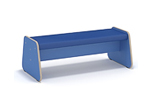 Банкетка (винилискожа)ЛДСП: клён, синий (+7%), салатовый (+7%), желтый (+7% ), манго (+7% ), кожзам: синий, салатовый, красный, желтый, серый
930x530x340
ОТ 2 396,80 РУБ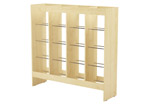 Шкаф для горшков 20-местныймеламин: клён, синий (+7%), салатовый (+7%), желтый (+7% ), манго (+7% )
1296x340x1264
ОТ 7 764,80 РУБ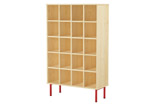 Шкаф для обуви 20-местныймеламин: клён, синий (+7%), салатовый (+7%), желтый (+7% ), манго (+7% )
818x330x1320
ОТ 6 744 РУБ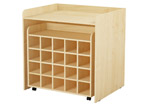 Стол туалетно-массажный с выдвижной секциеймеламин: клён
932x748x934
9 233,60 РУБ.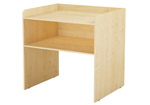 Стол туалетно-пеленальныймеламин: клён
932x748x934
5 569,60 РУБ.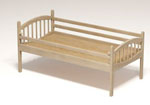 Кровать ясельная с регулируемым бортоммеламин: клён
1200x600x600
9 291,20 РУБ.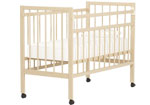 Кровать ясельная с регулируемым бортом (на колесах)меламин: клён
1200x600x1050
6 792 РУБ.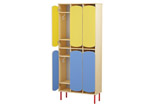 Корпус шкафа для одежды ясельный двухъярусный на 6 местмеламин: клён
818x330x1950
8 372,80 РУБ.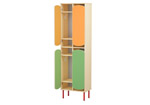 Корпус шкафа для одежды ясельный двухъярусный на 4 местамеламин: клён
550x330x1950
6 128 РУБ.Дверь шкафа для одежды ясельногомеламин: клен, синий, салатовый, желтый, манго
752 РУБ.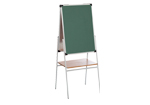 Мольберт двухсторонний «Теремок»каркас: серый, мел
506x731x1450
4 232 РУБ.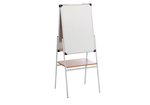 Мольберт двухсторонний «Теремок»каркас: серый, фломастер
506x731x1450
4 232 РУБ.Мольберт двухсторонний «Теремок»каркас: серый, мел+фломастер
506x731x1450
4 232 РУБ.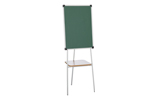 Мольберт одностороннийкаркас: серый, мел
506x731x1450
2 569,60 РУБ.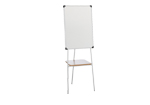 Мольберт одностороннийкаркас: серый, фломастер
506x731x1450
2 569,60 РУБ.